To make predictions using details stated and implied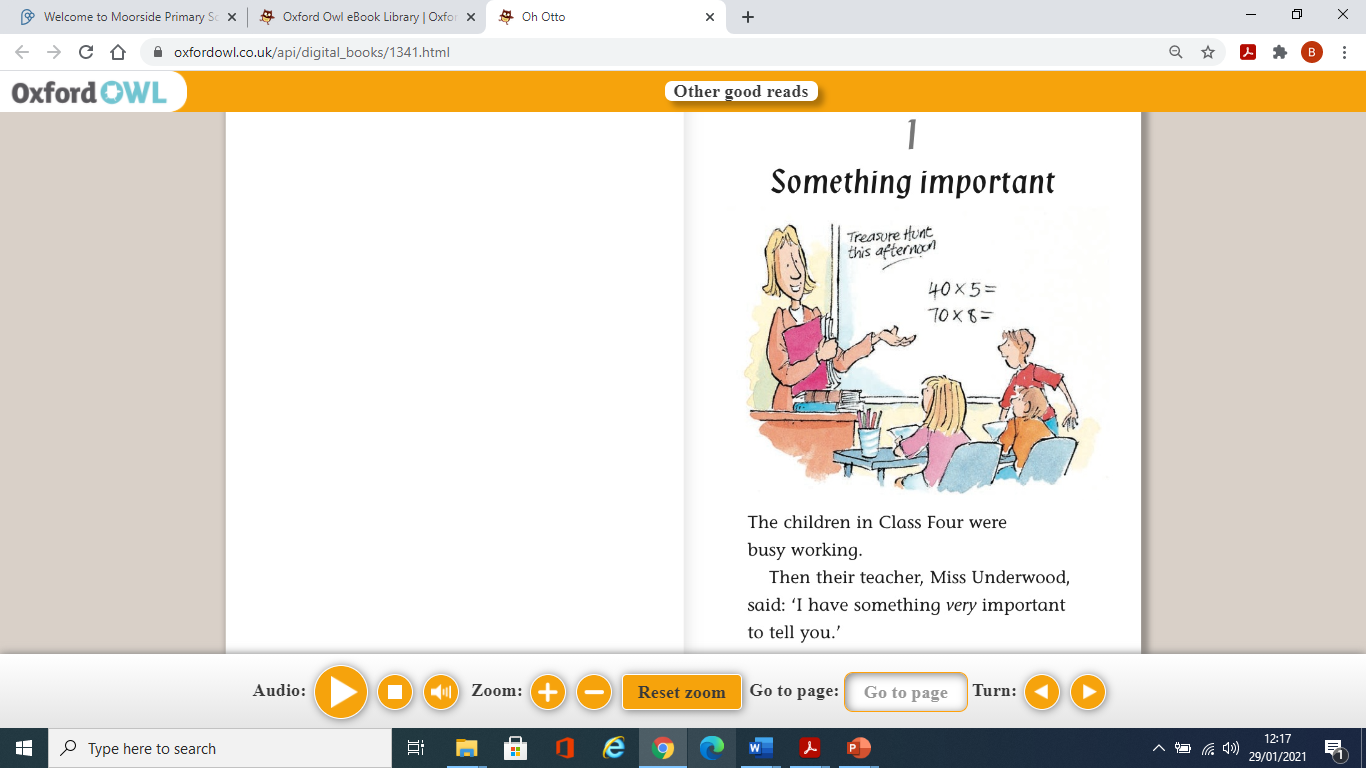 